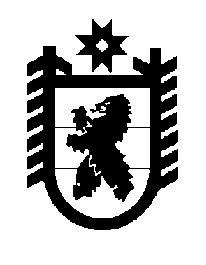 Российская Федерация Республика Карелия    ПРАВИТЕЛЬСТВО РЕСПУБЛИКИ КАРЕЛИЯРАСПОРЯЖЕНИЕот 30 января 2017 года № 40р-Пг. Петрозаводск 	Внести в пункт 2 распоряжения Правительства Республики Карелия от 6 апреля 2016 года № 250р-П (Собрание законодательства Республики Карелия,  2016, № 2, ст. 847) с изменениями, внесенными распоряжениями Правительства Республики Карелия от 20 июня 2016 года № 444р-П,                от 7 декабря 2016 года № 933р-П, изменение, изложив его в следующей редакции:	«2. Определить Министерство по делам молодежи, физической культуре и спорту Республики Карелия органом, уполномоченным на взаимодействие с Министерством экономического развития Российской Федерации и Федеральным агентством по делам молодежи в реализации мероприятий «Вовлечение молодежи в предпринимательскую деятельность» и «Создание и (или) обеспечение деятельности центров молодежного инновационного творчества» подпрограммы.».           Глава Республики Карелия                                                                  А.П. Худилайнен